ISUZUMA RISOZA UMWAKA WA KABIRI,2019IBISUBIZOA)IBARA N’AMATEGEKO YARYO   (AMANOTA 60)1.Andika mu mibare                              (amanota 2) (a) Magana akenda  na mirongo ikenda na gatanu:…995……………….. (b) Magana arindwi  na karindwi : 707…………………………….2)Andika mu magambo                                      (amanota 3)(a) 997: Magana acyenda na mirongo icyenda na karindwi (b) 864:Magana inani na mirongo itandatu na kane ………………………. (c) …Bitatu bya kane ……………………3) Sesengura iyi mibare mo  ibinyabumwe, ibinyacumi n’ibinyajana: amanota 2 (a) 235    :   j2 c3 b5…………………………..  (b) 982:      j9c8b2………………………………………….4) Andika umubare wasesenguwe                            ( amanota 4)a)j9b0c4=940b)b8j9c9=998c)b4c0j9=904d)800+00+5=8055)Gereranya imibare ukoresheje <,> cyangwa =            ( amanota 3)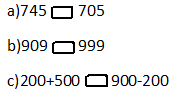 a)>b)<c)=6)Tondeka uhereye ku mubare muto ujya ku munini     (amanota 4)(a) 851, 725, 965, 910  : 725;851;910;965 (b) 809, 930, 390, 903:390;809;903;9307)Tondeka uhereye ku munini ujya ku muto  (amanota 4) (a) 871, 975, 519,718  : 975;871;718;519(b) 293, 923 ,239, 932: 932;923;293;2398) Shaka igisubizo        (amanota 2)   (a)343 + 456 =…799.   (b) 526 + 415 =9419)Shaka igisubizo     (amanota 2)               (a)896 – 543 =353(b) 972 – 939 =3310)Shaka igisubizo              (amanota6)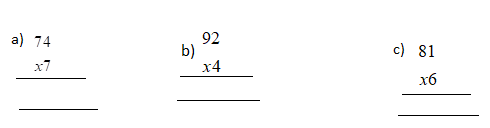       a)518      b)368      c)486 11) Shaka igisubizo                                   (amanota 6)(a) 875 : 5= 175 (b) 792 : 3 = 264(c) 448 : 4 =  112 12)Uzuza umubare ubura mu kazu            (amanota 2) (a) 99 ×         =  990   ; 10(b) 9 ×            = 900;     1013)Itegereze uru rukurikirane rw’imibare maze wuzuze imibare ibura      (amanota 4) (a) 845; 840; 835   ;       ;      ;    820        a)840; 845 (b) 200 ;300; 400   ;         ;       ; 700        b)500;60014)  Ikigo cyacu gifite abanyeshuri 978.Abanyeshuri 489 ni abakobwa .  Hari abanyeshuri b’abahungu bangahe?....................................................................................                                                                                                                   (amanota 3)                                                     Abahungu ni 48915) Muhire yaguze amakayi 96. Ashakakuyagabanya abana be babiri  mu buryo bungana.Buri mwana azamuha amakayi angahe?   ………………………………………. Buri mwana azamuha amakayi 96:2=  amakayi48…..  ………………………………………………………….. ……………………….. (amanota 3)                                            16) Umuyobozi w’ishuri yaguze ibitabo 840 abigabanya amashuri 4 ku buryo bungana. Buri shuri ryabonye ibitabo bingahe? (amanota 3) ……………………………………                                                          Buri shuri ryabonye ibitabo 840:4=      ibitabo 21017) Agakarito kamwe karimo amakaramu 50.Udukarito 6 turimo amakaramu angahe? (Amanota 3)            turimo amakaramu 50x6=amakaramu 300……………18) Abanyeshuri bakoresheje impapuro 434 mu kizamini k’imibare. Mu kinyarwanda bakoresha impapuro 565. Bakoresheje impapuro zingahe zose hamwe?                                                                                                                                          ( Amanota 3) Bose hamwe bakoresheje impapuro 434+565= impapuro 99919)Uzurisha umubare ubura mu tuzu                                                                                  (amanota 4)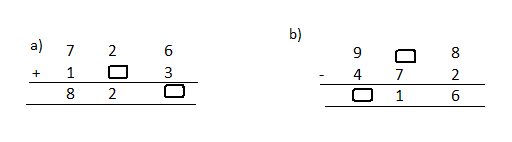 B)IMIGABANE       (AMANOTA  5)20) Andika mu magambo  iyi migabane      (amanota 1)a)………: KIMWE CYA KANE…b)………:KIMWE CY’UMUNANI… 21) Subiza yego cyangwa oya                                      (2marks)(a) Umubare wo hejuru ku mugabane witwa ikita.OYA (b)  Ikizima kimwe kingana na  k’ikintu inshuro enye YEGO  (c) Umubare wo hasi ku mugabane witwa ikibara.        OYA  (d)  k'ikintu kiruta  cyacyo.                                   OYA 22) Geraranya imigabane ukoresheje <;> na =                          (inota 1)a)       ;>b) ;      <23)Andika umugabane werekanwa n’ihasize ibara muri iyi shusho                     (1marks)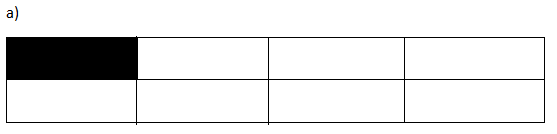              1/8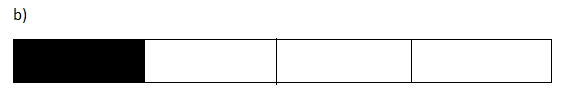            1/4C)INGERO N’AMAFARANGA (AMANOTA 25)24)Hindura ingero                                     (amanota 2 ) a)m20=dm200 b)dm150=cm 150025) Gereranya  ingero  ukoresheje <,> na =         (amanota 2)   a) cm 900            dm 9 ;> b) litiro 315          litiro 351;< d) kg 819         hg 891 ; >26)Teranya ingero       (amanota 2)  a) cm 45 + dm 15  = cm195    b) litiro 317 + litiro 623 = litiro94027)Kuramo ingero           (amanota 3)  (a)cm 500 – dm 15 = dm35   (b) litiro 975 – litiro 485 = litiro 490 (c)kg799-kg 693=kg10628)Shaka igisubizo          (amanota 2)a) cm 24 × 2 = cm48b) dm72   : 6 = cm12c) litiro  31 x 6 = litiro 186d)kg 300:3=kg10029) Kamana yaguze ikizingo cy’umugozi ureshya na m 60 arashaka gucamo uduce 5 tungana. Shaka uburebure bwa buri gace muri dm.                                                                            (amanota 2)Buri gace ni m60:5=m1230) Kaliza yaguze igitambaro kireshya na m 89 adodeshaho  dm 70 mo ikanzu. Ubwo yasigaranye igitambaro kireshya na desimetero  zingahe?         (amanota 2)   Igitambaro yasigaranye ni m89-dm70=    dm82031) Gabanya ku buryo bungana  litiro 900 z’amata ibigo by’amashuri 3. Buri kigo kizahabwa litiro   zingahe?                                                                                                                                                                                                                          (amanota 2)Buri kugo kizatwara litiro 900:3=litiro 30032) Itegereze iyi mbonerahamwe ,maze  usubize ibibazo bikurikira  (amanota 3)a)Mariya yaguze umuneke 1 n’umwembe 1.Yishyuye F angahe ?yishyuye F100+F150=F250b)Mariko yaguze isabune 1 , n’ikaramu imwe.Yishyuye F angahe? Yishyuye F500+F50=F550d)Mugabo yaguze ikayi 1, n’ikaramu 1. Yishyuye F angahe?F300+F50=F35033) Andika umubare w’inoti cyangwa ibiceri biri mu mafaranga akurikira:  (amanota 2)(a) F1000 = Inoti 2…. za F500 (b) F500 = Ibiceri 5….. bya F100 34)Itegereze indangaminsi maze usubize ibibazo (amanota 3)                                                Mutarama 2017a)i)Uku kwezi ni ukwa kangahe mu mezi y’umwaka?.NI UKWA MBERE    ii) bakwita ngo iki mu Kinyarwanda… NI Mutarama…………..b) Kugira iminsi ingahe?   KUGIRA   IMINSI 31...................................c)itariki 29 ni kuwa kangahe……: NI KU CYUMWERU ………d)Ukwezi kuzarangira kuwa  yihe tariki?.. KURI 31.... e) icyumweru cya mbere cy’ukwezi hazaba ari kuwa kangahe?..KU CYUMWERU C)AMASHUSHONGERO                      (amanota 10)35)Shaka umuzenguruko w’umurima ushushe nka kare ufite m3 z’uruhande                     (1marks) P =m3x4=m1236)Shaka umuzenguruko w’aya mashusho                                                                                (4marks)   a)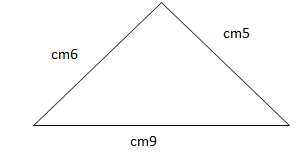 P=cm6+cm9+cm5=cm20b)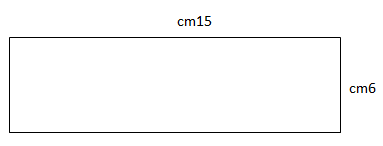 37) a) Isaha imwe igira iminota  ?... iminota60............................... inota 1      b) Umunsi umwe ugira amasaha?iminota  60.........................     inota 1....38) Vuga igihe kerekanwa iyi’  saha  (inota 1 )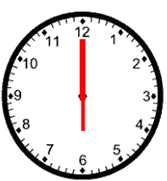 Ni saa……kumi n’ebyiri zuzuye39) Vuga amoko y’imfuruka                               (amanota 2)a)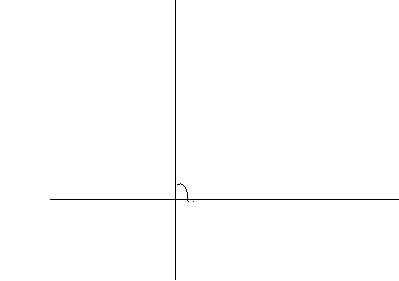 Iyi ni imfuruka …igororotse…………………………………………………b)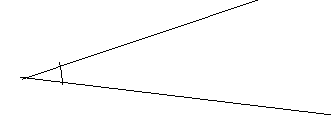 Iyi ni imfuruka  ifunganye………………Ibicuruzwa Ibiciro  Umwembe 1F150Umuneke 1F100Isabune 1F500Ikayi 1F300Ikaramu1F50Kuwa mbere Kuwa kabiriKuwa gatatuKuwa kaneKuwa gatanuKuwa gatandatuKu cyumweru12345678910111213141516171819202122232425262728293031